ที่ มท ๐818.3/ว 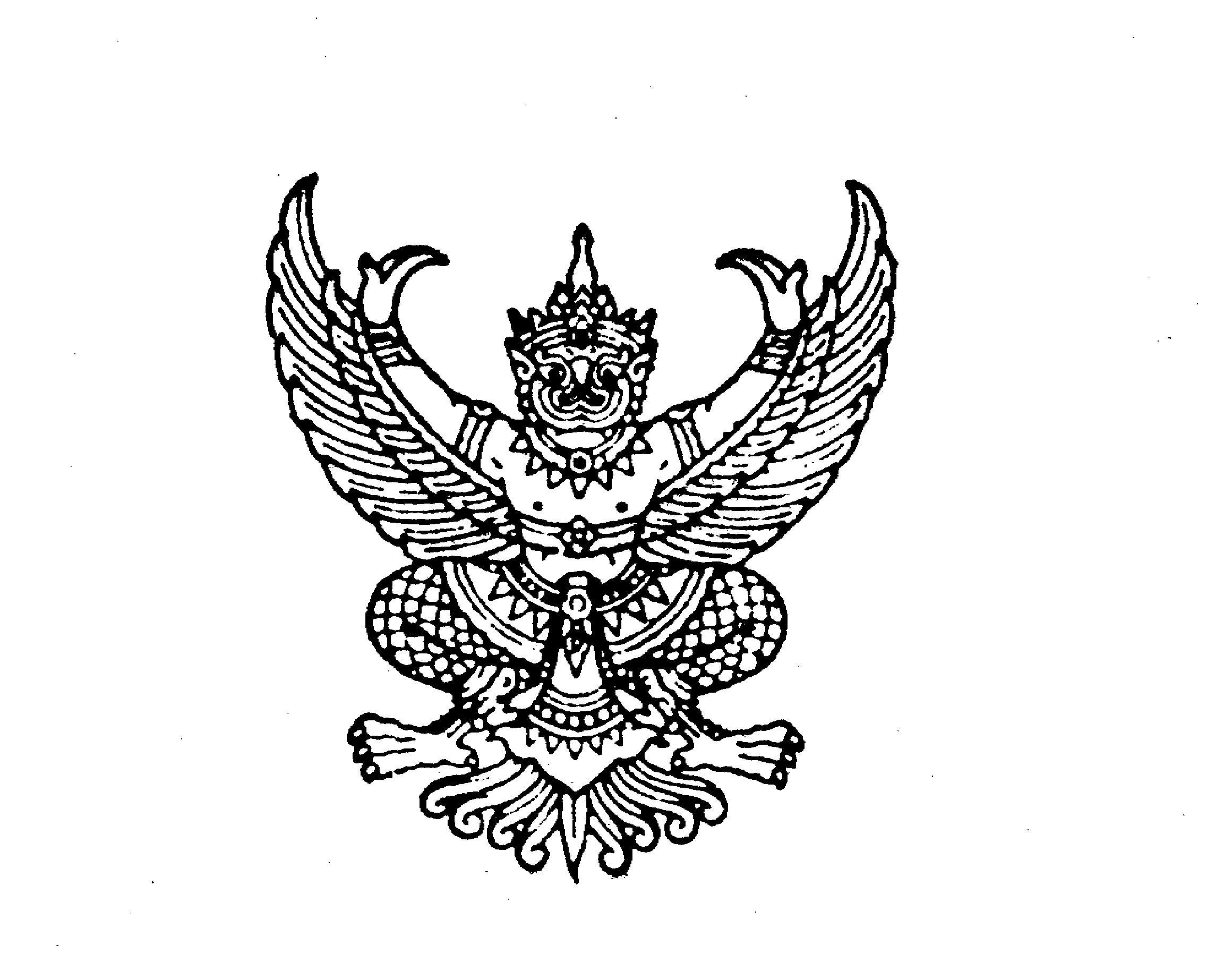 ถึง  สำนักงานส่งเสริมการปกครองท้องถิ่นจังหวัด ทุกจังหวัด		ด้วยกรมส่งเสริมการปกครองท้องถิ่น จะดำเนินการตรวจสอบและประมวลผลการบันทึกข้อมูลทะเบียนประวัติ ผู้บริหารท้องถิ่นและสมาชิกสภาท้องถิ่น เพื่อใช้เป็นหลักฐานประกอบการรายงานผลการปฏิบัติราชการของสำนักงานส่งเสริมการปกครองท้องถิ่นจังหวัด ตัวชี้วัดที่ 7 ร้อยละขององค์กรปกครองส่วนท้องถิ่น ที่บันทึกข้อมูลทะเบียนประวัติผู้บริหารท้องถิ่นและสมาชิกสภาท้องถิ่นในระบบศูนย์ข้อมูลเลือกตั้งผู้บริหาร สมาชิกสภาท้องถิ่น และทะเบียนองค์กรปกครองส่วนท้องถิ่น รอบการประเมินที่ 1 ประจำปีงบประมาณ พ.ศ. 2566  (วันที่ 1 ตุลาคม พ.ศ. 2565 ถึงวันที่ 31 มีนาคม พ.ศ. 2566)  ดังนั้น จึงขอความร่วมมือแจ้งองค์กรปกครองส่วนท้องถิ่น ดำเนินการบันทึกและปรับปรุงข้อมูลในระบบศูนย์ข้อมูลเลือกตั้งผู้บริหาร สมาชิกสภาท้องถิ่นและทะเบียนองค์กรปกครองส่วนท้องถิ่น ให้เป็นปัจจุบัน กรณีที่ผู้บริหารท้องถิ่นและสมาชิกสภาท้องถิ่น พ้นจากตำแหน่งด้วยเหตุเสียชีวิต ลาออก หรือเหตุอื่น เช่น ศาลสั่งให้มีการเลือกตั้งใหม่ ผู้กำกับดูแลสั่งให้พ้นจากตำแหน่ง ให้ดำเนินการบันทึกข้อมูลการพ้นจากตำแหน่ง ภายในวันที่ 31 มีนาคม 2566 ซึ่งกรมส่งเสริมการปกครองท้องถิ่นจะปิดระบบศูนย์ข้อมูลดังกล่าว ตั้งแต่วันที่ 31 มีนาคม 2566 เวลา 16.30 น. ถึงวันที่ 2 เมษายน 2566 เวลา 16.30 น.            กรมส่งเสริมการปกครองท้องถิ่น                     มีนาคม  2566กองการเลือกตั้งท้องถิ่นโทร. 0 2241 9000 ต่อ 2362-3โทรสาร 0 2241 7223ผู้ประสานงาน นางนวมลลิ์  เจริญเกียรติภักดี 06-5716-7590